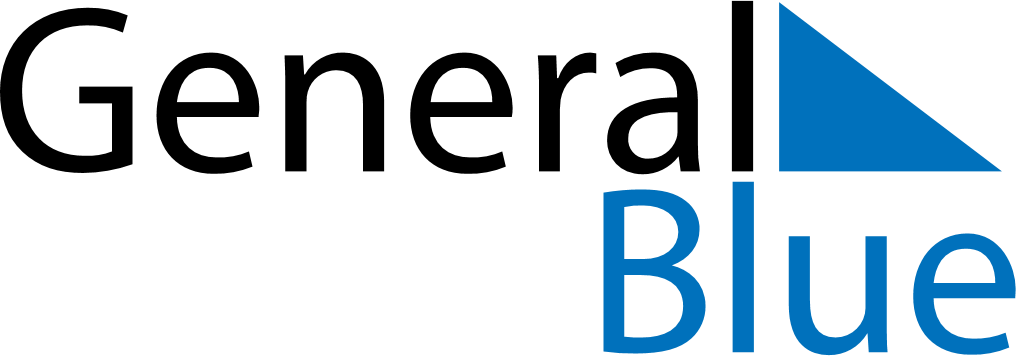 August 2024August 2024August 2024UruguayUruguayMONTUEWEDTHUFRISATSUN12345678910111213141516171819202122232425Independence Day262728293031